Junior Board of Directors Application Applicant InformationEducationEducation/Career Plans:  __________________________________________________________________________Written essay on how you may benefit from serving on the First Southern Bank Junior Board of Directors.  Include in the essay extra-curricular activities, honors and awards, and community involvement. ReferencesPlease list two professional references.Disclaimer and SignatureIf this application leads to appointment, I understand that I will attend monthly Board Meetings and/or Trips. In addition, I will represent First Southern Bank in professional dress (bank provided shirt) at all Board Meetings and/or Trips.  Application must be submitted by March 15, 2023 to jrboard@fsb-bank.bank  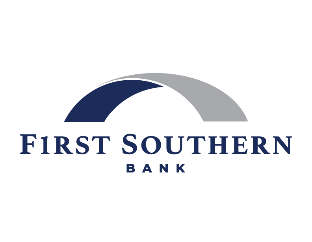 First Southern BankFull Name:Name Called:LastFirstM.I.Address:Street AddressApartment/Unit #CityStateZIP CodePhone:EmailParents/Guardians:Full Name:Relationship:Company:Phone:Address:Full Name:Relationship:Company:Phone:Address:Signature:Date: